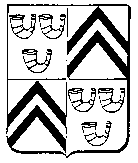 PROVINCE DU BRABANT WALLON - COMMUNE DE BRAINE-LE-CHÂTEAUEXTRAIT du REGISTRE aux DÉLIBÉRATIONS du CONSEIL COMMUNALSéance du 28 décembre 2022Présents :	M. TAMIGNIAU, Bourgmestre-Président ;		M. F. BRANCART, Mmes SACRÉ, NETENS et M. PEETROONS, Échevin(e)s ;M. LACROIX, Président du C.P.A.S. ;Mme N. BRANCART, MM. DELMÉE, DE GALAN et HANNON, Mme DORSELAER, MM. SAMPOUX et PISSENS, Melle BAUGNET, Mmes DERIDDER, de MONTPELLIER d’ANNEVOIE et MAHIANT, Melle ROMEYNS, Mme RABBITO, M. LAMBERT et Mme MAYET, Conseillers ;	M. LENNARTS, Directeur général.Objet :		Redevance communale sur le traitement des dossiers d’urbanisme et d’environnement et, le cas échéant, la délivrance du document concerné (exercice 2023) : décision [484.777].		Le Conseil communal, réuni en séance publique,Vu les articles 162 et 173 de la Constitution, en ce qu'ils consacrent l'autonomie fiscale des communes ;Vu le Décret du 14 décembre 2000 (Moniteur belge du 18 janvier 2001) et la Loi du 24 juin 2000 (Moniteur belge du 23 septembre 2004, édition 2) portant assentiment de la Charte européenne de l'autonomie locale, notamment l'article 9.1. de la Charte ;Vu le Code du Développement Territorial (CoDT) ;	Vu le Code wallon de la Démocratie locale et de la Décentralisation, tel que modifié, notamment ses articles L1122-30, L1124-40 §1er-3° et L1133-1 ;	Vu les dispositions relatives à la tutelle sur les actes des Communes insérées dans ce même Code, dont notamment les articles L3121-1 et L3122-2 ;	Vu la Circulaire budgétaire du 19 juillet 2022 relative à l'élaboration des budgets des communes de la Région wallonne pour l'année 2023 (publiée au Moniteur belge du 02 août 2022, pages 60.551 et suivantes) ;Revu ses délibérations du 27 octobre 2021 par lesquelles il établit, pour l’exercice 2022, les impositions suivantes :Taxe communale sur la délivrance ou la modification d'un permis d'urbanisme de constructions groupées,Redevance communale sur la demande de permis d'urbanisme ou de CU2 ainsi que sur la demande de permis de régularisation,Redevance communale sur la demande de permis d’environnement, de permis unique, de permis d'implantation commerciale ou de permis intégré ainsi que sur la demande de modification d'un de ces permis ;Considérant que le Ministre régional wallon du Logement, des Pouvoirs locaux et de la Ville a approuvé ces décisions par arrêtés du 29 novembre 2021 [références : SPWIAS/050100/cattr_ali/ 2021-019118, pour la taxe et SPWIAS/050100/cattr_ali/ 2021-019125, pour les redevances] ;	Revu également sa délibération du 19 septembre 2018 par laquelle il établit, pour les exercices 2019 à 2024 inclus, une taxe communale sur la délivrance ou la modification d’un permis d’urbanisation ;Considérant que la Ministre régionale wallonne des Pouvoirs locaux, du Logement et des Infrastructures sportives a approuvé cette décision par arrêté du 26 octobre 2018 [références : DGO5/O50006//despo_ben/131797] ;Considérant qu’il y a lieu pour des raisons de lisibilité de fondre ces différents textes en un seul règlement-redevance ;Considérant que la commune établit la présente redevance afin de se procurer les moyens financiers nécessaires à l'exercice de ses missions ;	Considérant que la Cour d'Arbitrage, dans son Arrêt n° 67/2001 du 17 mai 2001 publié sous forme d'extrait au Moniteur belge le 11 septembre 2001, a répondu négativement à la question préjudicielle relative aux articles 112 et 114 de la nouvelle Loi communale que lui avait posée le Conseil d'État (pour la Cour, l'"article 112 de la nouvelle loi communale ne viole pas les articles 10 et 11 de la Constitution en tant que la publication des règlements et ordonnances communaux qu'il vise fait courir le délai de recours en annulation au Conseil d'Etat tant vis-à-vis des habitants de la commune que vis-à-vis des personnes étrangères à celle-ci.") ;Considérant que le dossier a été communiqué au Directeur financier le 19 décembre 2022 ; que simultanément son avis de légalité a été sollicité ;	Vu l'avis de légalité n° 62/2022 de Monsieur Olivier LELEUX, Directeur financier, daté du 21 décembre 2022, dont l'extrait suivant est textuellement reproduit :" Avis de légalité  POSITIF	/	RESERVE	/	NEGATIF " (sic) ;	Sur proposition du Collège communal ;	Après en avoir délibéré ;	À l’unanimité, DÉCIDE :Article 1er : Il est établi, dès l’entrée en vigueur et jusqu’au 31 décembre 2023, une redevance communale sur le traitement des dossiers d’urbanisme et d’environnement et, le cas échéant, la délivrance du document concerné.Article 2 : La redevance est due par la personne physique ou morale qui introduit la demande.Article 3 : La redevance, payable sur base d’un état de recouvrement, est fixée comme suit (montants en EUR) :Article 4 : Si le traitement du dossier entraîne une dépense supérieure au taux forfaitaire prévu pour la catégorie concernée, le coût sera facturé sur base d’un décompte des frais réels.Article 5 : Sont exonérés de la redevance : l'État, les Communautés, les Régions, les Provinces, les Communes, ainsi que les personnes morales présentant un caractère d'utilité publique.Article 6 : À défaut de paiement amiable, le recouvrement de la redevance sera poursuivi suivant l’article L1124-40, §1er, 1° du Code wallon de la Démocratie locale et de la Décentralisation, tel que modifié. Le débiteur sera mis en demeure par courrier recommandé. Les frais administratifs inhérents à cet envoi seront mis à charge du redevable et s’élèveront à 10,00 EUR. Ce montant sera ajouté au principal sur le document de rappel. Dans les cas non visés par cet article, le recouvrement de la redevance sera poursuivi devant les juridictions civiles compétentes.Article 7 : La présente délibération est soumise à la tutelle spéciale d'approbation du Gouvernement wallon, conformément aux articles L3131-1 et suivants du Code wallon de la Démocratie locale et de la Décentralisation, tel que modifié.Article 8 : La présente délibération sortira ses effets après accomplissement des formalités légales de publication prévues aux articles L1133-1 et -2 du Code wallon de la Démocratie locale et de la Décentralisation, tel que modifié.Article 9 :  Le traitement de données à caractère personnel nécessaire à la mise en œuvre du présent règlement se fera suivant les règles suivantes :responsable de traitement : la commune de Braine-le-Château;  finalité du traitement : établissement et recouvrement de la redevance;catégorie de données : données d’identification;durée de conservation : la commune s’engage à conserver les données pour un délai de maximum 30 ans et à les supprimer par la suite ou à les transférer aux archives de l’État;méthode de collecte : au cas par cas en fonction de la redevance;communication des données : les données ne seront communiquées qu’à des tiers autorisés par ou en vertu de la loi, notamment en application de l’article 327 du CIR92, ou à des sous-traitants de la commune.Par le Conseil,Le Secrétaire de séance,	Le Président de séance(s) M. LENNARTS, 						(s) N. TAMIGNIAU,Directeur général						Bourgmestre			Pour extrait conforme :Braine-le-Château, le 30 décembre 2022Le Directeur général,	Le Bourgmestre,Marc LENNARTS	  						               Nicolas TAMIGNIAUC:\Users\PIETRONSE\Desktop\TAXES 2019-2024\REDEVANCE DOSSIERS URBANISME\redevance urbanisme 23.docxactecaractéristiquesmontantsexigibilitéDivision d’un bienFrais de traitement du dossier125,00À la délivrance de l’acte(octroi ou refus)Renseignements urbanistiques ou Certificat d’Urbanisme n°1(CU1)Frais de traitement du dossier120,00À la délivrance de l’acte(octroi ou refus)Certificat d’Urbanisme n°2(CU2)Frais de traitement du dossier80,00À la délivrance de l’acte(octroi ou refus)Certificat d’Urbanisme n°2(CU2)Si avis extérieurs sollicités et/ou Fonctionnaire délégué100,00À la délivrance de l’acte(octroi ou refus)Certificat d’Urbanisme n°2(CU2)Frais d’enquêteFrais réels encourus avec un minimum de 100,00À la délivrance de l’acte(octroi ou refus)Certificat d’Urbanisme n°2(CU2)Frais d’annonce100,00À la délivrance de l’acte(octroi ou refus)Permis d’urbanisme(PU)Frais de traitement du dossier100,00À la délivrance de l’acte(octroi ou refus)Permis d’urbanisme(PU)Si avis extérieurs sollicités et/ou Fonctionnaire délégué100,00À la délivrance de l’acte(octroi ou refus)Permis d’urbanisme(PU)Frais d’enquêteFrais réels encourus avec un minimum de 100,00À la délivrance de l’acte(octroi ou refus)Permis d’urbanisme(PU)Frais d’annonce100,00À la délivrance de l’acte(octroi ou refus)Application de l’article D.IV.42 du CoDT (modification en cours de procédure)Frais de traitement du dossier100,00À la délivrance de l’acte(octroi ou refus)Application de l’article D.IV.42 du CoDT (modification en cours de procédure)Si avis extérieurs sollicités et/ou Fonctionnaire délégué100,00À la délivrance de l’acte(octroi ou refus)Application de l’article D.IV.42 du CoDT (modification en cours de procédure)Frais d’enquêteFrais réels encourus avec un minimum de 100,00À la délivrance de l’acte(octroi ou refus)Application de l’article D.IV.42 du CoDT (modification en cours de procédure)Frais d’annonce100,00À la délivrance de l’acte(octroi ou refus)Irrecevabilité de la demande(article D.IV.33 du CoDT)Frais de traitement du dossier100,00À la notification de l’irrecevabilitéRégularisationFrais de traitement du dossier200,00À la délivrance de l’acte(octroi ou refus)RégularisationSi avis extérieurs sollicités et/ou Fonctionnaire délégué200,00À la délivrance de l’acte(octroi ou refus)RégularisationFrais d’enquêteFrais réels encourus avec un minimum de 200,00À la délivrance de l’acte(octroi ou refus)RégularisationFrais d’annonce200,00À la délivrance de l’acte(octroi ou refus)Décret voirieFrais de traitement du dossier120,00À la délivrance de l’acte(octroi ou refus)Décret voirieFrais d’enquêteFrais réels encourus avec un minimum de 100,00À la délivrance de l’acte(octroi ou refus)Permis d’urbanisme pour constructions groupéesFrais de traitement du dossier100,00/par lotÀ la délivrance de l’acte(octroi ou refus)Permis d’urbanisme pour constructions groupéesSi avis extérieurs sollicités et/ou Fonctionnaire délégué100,00À la délivrance de l’acte(octroi ou refus)Permis d’urbanisme pour constructions groupéesFrais d’enquêteFrais réels encourus avec un minimum de 100,00À la délivrance de l’acte(octroi ou refus)Permis d’urbanisme pour constructions groupéesFrais d’annonce100,00À la délivrance de l’acte(octroi ou refus)Permis d’urbanisationGestion du dossier/par lot1500,00 (entre 3 et 5 lots)À la délivrance de l’acte(octroi ou refus)Permis d’urbanisationGestion du dossier/par lot2000,00 (entre 6 et 10 lots)À la délivrance de l’acte(octroi ou refus)Permis d’urbanisationGestion du dossier/par lot2500,00 (entre 11 et 15 lots)À la délivrance de l’acte(octroi ou refus)Permis d’urbanisationGestion du dossier/par lot3000,00 (16 lots en plus)À la délivrance de l’acte(octroi ou refus)Modification d’un permis d’urbanisationFrais de traitement du dossier100,00/par lotÀ la délivrance de l’acte(octroi ou refus)Modification d’un permis d’urbanisationSi avis extérieurs sollicités et/ou Fonctionnaire délégué100,00À la délivrance de l’acte(octroi ou refus)Modification d’un permis d’urbanisationFrais d’enquêteFrais réels encourus avec un minimum de 100,00À la délivrance de l’acte(octroi ou refus)Modification d’un permis d’urbanisationFrais d’annonce100,00À la délivrance de l’acte(octroi ou refus)Déclaration de classe 3(DEN3)Frais de traitement du dossier32,35À la délivrance de l’acte(octroi ou refus)Permis d’environnement classe 2(PEN2)Frais de traitement du dossier180,00À la délivrance de l’acte(octroi ou refus)Permis d’environnement classe 2(PEN2)Frais d’enquêteFrais réels encourus avec un minimum de 100,00À la délivrance de l’acte(octroi ou refus)Permis d’environnement classe 1(PEN1)Frais de traitement du dossier1.186,55À la délivrance de l’acte(octroi ou refus)Permis unique classe 2(PUN2)Frais de traitement du dossier215,70À la délivrance de l’acte(octroi ou refus)Permis unique classe 2(PUN2)Si avis extérieurs sollicités100,00À la délivrance de l’acte(octroi ou refus)Permis unique classe 2(PUN2)Frais d’enquêteFrais réels encourus avec un minimum de 100,00À la délivrance de l’acte(octroi ou refus)Permis unique classe 1(PUN1)Frais de traitement du dossier4854,15À la délivrance de l’acte(octroi ou refus)Demande de permis relative à un cours d’eauFrais de traitement du dossier100,00À la délivrance de l’acte(octroi ou refus)Demande de permis relative à un cours d’eauSi avis extérieurs sollicités100,00À la délivrance de l’acte(octroi ou refus)Demande de permis relative à un cours d’eauFrais d’enquêteFrais réels encourusÀ la délivrance de l’acte(octroi ou refus)Permis d’implantation commerciale(PIC)Frais de traitement du dossier200,00À la délivrance de l’acte(octroi ou refus)Permis d’implantation commerciale(PIC)Si avis extérieurs sollicités100,00À la délivrance de l’acte(octroi ou refus)Permis d’implantation commerciale(PIC)Frais d’enquêteFrais réels encourus avec un minimum de 100,00À la délivrance de l’acte(octroi ou refus)Permis intégréFrais de traitement du dossierSomme PIC+PU ou PEN ou PUNÀ la délivrance de l’acte(octroi ou refus)Abandon en cours de procédureFrais de traitement du dossier100,00À la notification de l’abandon par le demandeurAbandon en cours de procédureSi avis extérieurs sollicités et/ou Fonctionnaire délégué100,00À la notification de l’abandon par le demandeurAbandon en cours de procédureFrais d’enquêteFrais réels encourus avec un minimum de 100,00À la notification de l’abandon par le demandeurAbandon en cours de procédureFrais d’annonce100,00ImplantationTransformation50,00À la délivrance de l’acte(octroi ou refus)ImplantationPar bâtiment150,00À la délivrance de l’acte(octroi ou refus)ImplantationImmeuble à appartements : par appartement50,00À la délivrance de l’acte(octroi ou refus)